البنوك الالكترونيةonline banking 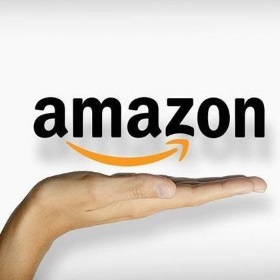 البنوك الالكترونية هي ثورة تكنولوجيا الدفع الالكتروني عبر الانترنت فهي عبارة امتلاك محفظة الكترونية كأنها في جيبك تعريف البنوك الالكترونية ارسال واستقبال الاموال عن طريق الانترنت أو بواسطة تطبيقات الهواتف الذكية وبمختلف العملات مثل عملة الدولار الامريكي واليورو والجنيه الإسترليني، وهي ليست حسابات جارية أو محافظ استثمارية، وتسخدمها المتاجر الالكترونية في قبول الدفع من المتسوقين مثل إي باي وأمازون، ويمكنك ارسال اموال الى أي شخص في العالم بشرط ان يكون لديه حساب في المحافظ الالكترونية ليستطيع صرفها.المطلوب:اجعلي لون العنوان أزرق / توسيط للعنوان / حجم الخط 14قومي بتغير الخط لكامل المستند الى tahoma ماعدا العنوان اجعلي تباعد الاسطر 1.5ادراج صورة من الانترنت مناسبة للموضوعضعي علامة مائية مخصصة  بإسمكضعي حدود للصفحة بنمط متقطعادرجي راس للصفحة يحتوى على اسمكعند العنوان الرئيسي  ضعي حاشية سفلية واكتبي فيها (موقع ويكابيديا )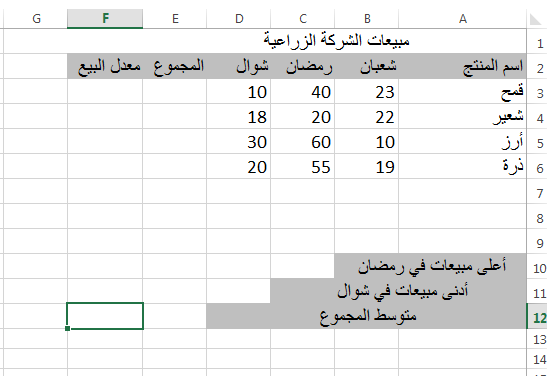 	ظللي كامل الجدول وقومي بعمل التنسيقات التالية:نوع الخط: Arialحجم الخط 12اتجاه النص من اليمين لليسار.قومي بدمج وتوسيط العنوان (مبيعات الشركة الزراعية) مع ما يتناسب من الأعمدة.اجعلي كلمة (مبيعات الشركة الزراعية) غامقة أي Bold ولون أحمر أضيفي لعناوين الأعمدة لون تعبئة أ رمادي.أضيفي لون تعبئة أزرق فاتح متوسط المجموع و اعلى مبيعات شهر رمضان و ادنى مبيعات  شهر شوالأضيفي حدود (كافة الحدود) باللون الأزرقاحسبي مجموع مبيعات القمح باستخدام معادلة الجمع  sum ثم قومي بسحب الخلية لتطبيقها على باقي المنتجات احسبي معدل البيع  بحيث ان: شهر شعبان  + شهر رمضان+ شهر شوال / 3 اظهري بشكل ريال سعودي قومي بحساب اعلى مبيعات لشهر رمضان قومي بحساب ادنى مبيعات لشهر شوال قومي بحساب المتوسط لعمود المجموع أعيدي تسمية ورقة العمل إلى: مبيعات الزراعة ادرجي مخطط بياني ( نوع الرسم اعمدة , اسم المنتج و المجموع  )اضيفي عنوان مبيعات الزراعة للمخطط